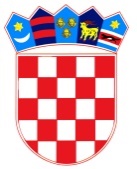 REPUBLIKA HRVATSKA – GRAD ZAGREBOsnovna škola Frana GalovićaZagreb, Školski prilaz 7Klasa: 003-06/18-01/02Urbroj: 251-312-18-01Zagreb, 20.02.2018.POZIV Pozivam Vas na 10. sjednicu Školskog odbora koja će se održati u ponedjeljak 26.02.2018. u 18.00 sati, u sjedištu škole.Prijedlog dnevnog reda: Verifikacija zapisnika 9. sjednice Školskog odboraGodišnje financijsko izvješćeDopuna Godišnjeg plana i programa rada Škole i školskog kurikulumaPrethodna suglasnost za zasnivanje radnog odnosa tajnik/ica Škole, puno radno vrijeme, 1 izvršitelj/ica, upražnjeno radno mjesto, po završetku natječajnog postupkaspremač/ica, puno radno vrijeme, 1 izvršitelj/ica, iznad 15 dana, zamjena za Silvu FilipovićRazno                                                                                                                   Predsjednica: Ksenija Balaž, prof.